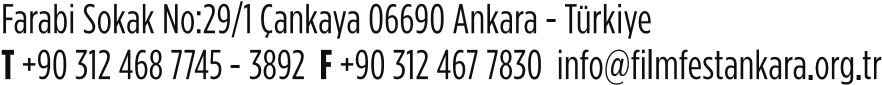 Basın Bülteni                          25.02.201526. ANKARA ULUSLARARASI FİLM FESTİVALİ’NDE BAŞVURU SÜRELERİ UZATILDIDünya Kitle İletişimi Araştırma Vakfı tarafından 23 Nisan – 03 Mayıs 2015 tarihleri arasında gerçekleştirilecek 26. Ankara Uluslararası Film Festivali’nin yarışma başvuru süresi bir hafta uzatıldı. Son başvuru tarihi 04 Mart 2015 olarak belirlendi.  Katılımcılardan gelen yoğun talep nedeniyle 26. Ankara Uluslararası Film Festivali’nin yarışma başvuru süresi bir hafta uzatıldı. Festival yönetimi;  ulusal uzun, belgesel ve kısa film yarışma kategorilerinin tümü için son başvuru tarihini 04 Mart 2015 olarak belirledi.Festival Başvuruları İnternet Üzerinden Kabul EdiliyorBugüne kadar pek çok sanatçının adını duyurmuş olan  ‘Ulusal Yarışma’ için tüm kategorilerde başvurular çevrim içi (on-line) olarak kabul ediliyor. Yarışma ve gösterim yönetmeliklerine resmi internet sitesi http://www.filmfestankara.org.tr adresinden ulaşılabilir. Yarışmaya katılmak isteyenler; çevrim içi başvurunun ardından yönetmelikte belirtilen belgeler ile birlikte filmlerini, 04 Mart 2015 Çarşamba günü saat 17:00’ye kadar ‘Dünya Kitle İletişimi Araştırma Vakfı, Ankara Uluslararası Film Festivali, Farabi Sok. 29/1, Çankaya, 06690 Ankara’, adresine gönderebilirler.